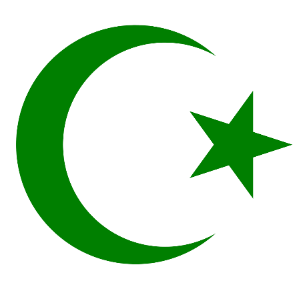 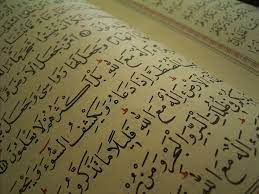 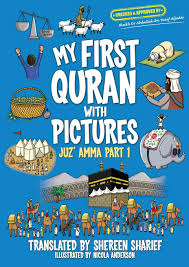 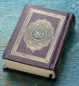 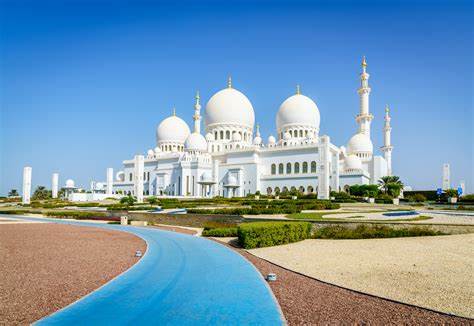 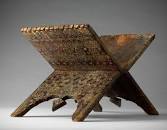 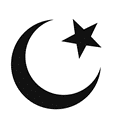 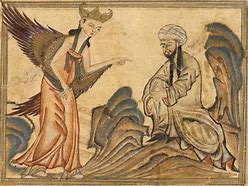 Prior learning How and why are Allah and Muhhamed (PBUH) important to Muslims? – Y2How do Muslims express new beginnings? – Y2Future LearningWhy are the Five Pillars important to Muslims? – Y5How is the Muslim faith expressed through family life? – Y5Key VocabularyKey VocabularyProphetAn important teacher sent by God.RevelationRealise something importantQur’anThe Qur’an is a book in the Arabic language that Muslims believe to be the actual words of Allah.Mohammad (pbuh)The founder of Islam. Muslims say he is a messenger from God and is the last of the prophets.PBUHPraise Be Upon HimAngelsMuslims believe Angels were created by Allah (God) to follow his orders and communicate with humans.MosqueMuslim place of worship.CalligraphyDecorative handwriting.WuduWashing before handling the Muslims Holy BookRespectAttitude towards the feelings, wishes or rights of others.Word of AllahThese were recorded by Muhammed in the Qur’an.